TUGAS AKHIR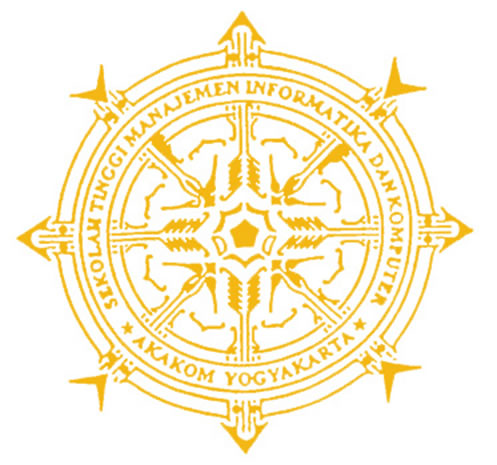 SISTEM INFORMASI  PEMBELIAN DAN PENJUALAN DVD GAME PC DI TOKO “ARCHENIS GAME DISC”Diajukan Untuk Memenuhi Persyaratan Kelulusan Jenjang Diploma III Di Sekolah Tinggi Manajemen Informatika Dan Komputer AKAKOMYogyakarta  Disusun Oleh :AGUNG WIDODONo. Mhs		: 083110026Jurusan		: Manajemen InformatikaJenjang		: Diploma Tiga (D-3)SEKOLAH TINGGI MANAJEMEN INFORMATIKA DAN KOMPUTERAKAKOMYOGYAKARTA2011HALAMAN PENGESAHAN SISTEM INFORMASI  PEMBELIAN DAN PENJUALAN DVD GAME PC DI TOKO “ARCHENIS GAME DISC” Telah disetujui dan disahkan oleh tim penguji Sekolah Tinggi Manajemen Informatika dan Komputer AKAKOM Yogyakarta dan diterima sebagai syarat menyelesaikan studi jenjang Diploma Tiga (D-3) jurusan Manajemen InformatikaPada Hari	:   ………………………..   Tanggal        :   ………………………..Mengetahui:Ketua Jurusan Manajemen Informatika  Ir. Sudarmanto, M.T.KATA PENGANTAR	Assalamualaikum Wr. Wb.Dengan mengucapkan puji syukur kehadirat Allah SWT yang telah memberikan  rahmat dan hidayah-Nya, sehingga penulis dapat menyelesaikan naskah Tugas Akhir yang berjudul Sistem Informasi Pembelian dan Penjualan DVD Game PC DI TOKO “ARCHENIST GAME DISC”. dengan baik. Adapun Tugas Akhir ini dibuat sebagai salah satu syarat untuk menyelesaikan studi jenjang Diploma Tiga jurusan Manajemen Informatika di Sekolah Tinggi Manajemen Informatika dan Komputer AKAKOM Yogyakarta.Dalam penyusunan Tugas Akhir ini mungkin tidak akan terlaksana tanpa dukungan, bimbingan dan petunjuk dari semua pihak yang telah membantu hingga dapat terselesaikan. Untuk itu pada kesempatan ini penulis ingin menyampaikan rasa terima kasih kepada :Allah SWT yang telah memberikan karunia, kesehatan, dan kemudahan sehingga  penulis dapat menyelesaikan Tugas Akhir ini dengan lancar  .Bapak Sigit Anggoro, S.T, M.T, selaku Ketua Sekolah Tinggi Manajemen Informatika dan Komputer AKAKOM Yogyakarta.Bapak Berta Bednar, M.T, selaku Pembantu Ketua I, bidang akademik Sekolah Tinggi Manajemen Informatika dan Komputer AKAKOM Yogyakarta.Bapak Ir. Sudarmanto, M.T., selaku ketua jurusan Manajemen Informatika Diploma Tiga (D3) Sekolah Tinggi Manajemen Informatika dan Komputer AKAKOM Yogyakarta.Bapak Al. Agus Subagyo, S.E., M.Si., selaku dosen pembimbing I, yang telah membimbing, mengarahkan dan membantu dalam penyusunan tugas akhir ini.Ibu Femi Dwi Astuti, S.Kom., Selaku Dosen Pembimbing II, yang telah membimbing, dan banyak mengarahkan penyusunan tugas akhir ini.Seluruh Dosen serta staf karyawan Sekolah Tinggi Manajemen Informatika dan Komputer AKAKOM Yogyakarta.Kedua orang tuaku dan seluruh keluargaku yang telah memberikan support.Teman-teman Manajemen Informatika Sekolah Tinggi Manajemen Informatika dan Komputer AKAKOM Yogyakarta. Penulis sadar  bahwa  dalam  penyelesaian  tugas  akhir  ini  masih  jauh  darikesempurnaan, karena itu  saran dan kritik guna penyempurnaan tugas akhir ini sangat Penulis harapkan.Akhir kata besar harapan penulis semoga pembuatan Tugas Akhir ini dapat bermanfaat dan berguna.Wassalamualaikum Wr. Wb.Yogyakarta,  Juni 2011PenulisHALAMAN MOTTO Ikhtiar,berdoa dan sabar adalah jalan menuju kesuksesan.To Face The Music.ALLOH tidak akan merubah suatu kaum jika kaum tersebut tidak mau merubah keadaan yang ada pada diri mereka sendiri. ( QS 13;11 ).Bersyukurlah dengan apa yang ada sesungguhnya dengan bersyukur kamu akan membangun kekuatan dan karakter yang ada dalam dirimu.HALAMAN PERSEMBAHANTugas Akhir ini, saya persembahkan untuk :Alloh SWT  atas segala rahmat, nikmat, karunia dan hidayahnya yang diberikan sehingga Tugas Akhir ini terselesaikan dengan baik .Rasulullah  SAW Sholawat Salam senantiasa dihaturkan kepada beliau atas petunjuk beliau sebagai pedoman dalam mengambil langkah menjalani kehidupan ini.Almarhumah ibu saya.Ibu yang saya sayangi,dan bapak yang saya sayangi yang telah banyak mendukung saya.Lek Raja, Om Dwi dan Bulek Lestari yang mendukung dan membantu saya dalam kegiatan kuliah saya.Adik saya tercinta yang telah membantu dalam kegiatan belajar dan tugas kuliah saya.Dosen Pembimbing TA bapak Al. Agus Subagyo, S.E., M.Si., dan ibu Femi Dwi Astuti, S.Kom.,  yang telah membimbing saya dan membantu terlaksananya TA  ini serta Keluarga STMIK AKAKOM yang telah memberikan ilmunya sehingga saya dapat membuat Tugas Akhir ini. Sahabat di Masjid Sabilllul Muttaqien, yang selalu menemani perjuangan saya.Semua sahabat di STMIK AKAKOM.Sahabat semasa SMA yang telah banyak membantu. Semua pihak yang belum  saya sebutkan dan yang telah memberikan dukungan, doa, dan segalanya buat saya.DAFTAR ISIHalHALAMAN JUDUL 		iHALAMAN PEGESAHAN 		iiKATA PENGANTAR  		iiiHALAMAN MOTTO		vHALAMAN PERSEMBAHAN		viDAFTAR ISI 		  viiDAFTAR GAMBAR 		  xiDAFTAR TABEL 		  xiiiBAB I 		PENDAHULUAN	…………………………………………………….	1			1.1	Latar Belakang Masalah……………………………………………	1			1.2	Tujuan	……………………………………………………………….	3		1.3	Batasan Masalah	…………………………………………………..	3BAB II  	ANALISIS DAN PERANCANGAN	…..…………………………     4		2.1  	Analisis Kebutuhan...........................................……..………….   4		2.2 	Sistem Pendukung..………………………………………………..   4				2.2.1	Sistem Perangkat Lunak(Software)………………………   5				2.2.2	Sistem Perangkat Keras(Hardware)….....………………    52.2.3	Pengguna (user) dan fungsinya..........................................    62.3	Struktur Tabel…….	……………………………………………......    7				2.3.1	Tabel Admin..……………………………………………….	.   7				2.3.2	Tabel Kategori….........……………………………………...  7				2.3.3.	Tabel Pelanggan .…………………………………………..   8				2.3.4	Tabel Penjualan……..…………………………………….      8				2.3.5	Tabel Penjualan_det....……………………………………..   8				2.3.6.	Tabel Produk......……………………………………………    92.3.7.	Tabel Pembelian................……………………………….     92.3.8.	Tabel Pembelian_det………………………..…………….	    102.3.9.	Tabel Suplier.............………………………..…………….	    10		2.4	Perancangan Basis Data	………………………………………….    11				2.4.1	Relasi Tabel.......................................……………………    11		2.5	Diagram Alir Sistem..……………………………………………….	19	     2.6	Desain Input Program..………………………………………………	21				2.6.1	Desain Login Admin…..……………………………............	22				2.6.2	Desain Input Data Pelanggan …..…………………………	22				2.6.3	Desain Input Data Suplier …..……………………….....…	23				2.6.4	Desain Input Data Kategori …..………………………...…	23				2.6.5	Desain Input Data Produk …..………………………….....	24				2.6.6	Desain Input Data Pembelian …..…………………........…	24				2.6.7	Desain Input Data Penjualan …..…………………….........	25		2.7	Desain Output Program..……………………………………........ .  25 2.7.1    Desain Output Laporan Data Kategori...........................   26				2.7.2    Desain Output Laporan Data Produk..............................  26				2.7.3    Desain Output Laporan Data Suplier............................... 27				2.7.4    Desain Output Laporan Data Pelanggan......................... 27				2.7.5    Desain Output Laporan Pembelian Keseluruhan............. 27				2.7.6    Desain Output Laporan Pembelian Per Nota.................. .28				2.7.7    Desain Output Laporan Pembelian Per Periode...............28				2.7.8    Desain Output Laporan Pembelian Per Nama Produk..... 29				2.7.9    Desain Output Laporan Pembelian Per Suplier............... 30	     2.7.10  Desain Output Laporan Penjualan Keseluruhan...............30	     2.7.11  Desain Output Laporan Penjualan Per Periode................31				2.7.12  Desain Output Laporan Penjualan Per Nota.................... 31				2.7.13  Desain Output Laporan Penjualan Per Nama Produk......32BAB III   	IMPLEMENTASI	…………………………………………………….	33	      3.1	Cara Kerja Sistem…………..	………………………………………	33 3.2	  Form Login	  	33		3.3	 Halaman Adminstrator.............................................................  	34		3.4	 Menu Data Adminstrator..........................................................  	34	3.4.1	Form Input Transaksi Pembelian 	  35	3.4.2	Laporan Pembelian Per-Periode 		35	3.4.3	Laporan Pembelian Per-Nota		36	3.4.4	Form Input Transaksi Penjualan		37	3.4.5	Laporan Penjualan Per-Nota 		38BAB IV  	PENUTUP	………………………………………………………….   38		4.1 	Kesimpulan	………………………………………………………..    38		4.2 	Saran……….……………………………………………………….  39DAFTAR PUSTAKA LAMPIRAN LAPORANDAFTAR GAMBARBAB II	HalANALISIS DAN PERANCANGANGambar 2.1 	Relasi Antar Tabel 	11Gambar 2.2 	Diagram Alir Sistem 	20Gambar 2.3  	Desain Login Admin	22Gambar 2.4 	Desain Input Data Pelanggan	22Gambar 2.5	Desain Input Data Suplier	23Gambar 2.6 	Desain Input Data Kategori	23Gambar 2.7	Desain Input Data Produk	24Gambar 2.8 	Desain Input Data Pembelian	24Gambar 2.9	Desain Input Data Penjualan	25Gambar 2.10	Desain Output Laporan Data Kategori	26Gambar 2.11	Desain Output Laporan Data Produk	26Gambar 2.12	Desain Output Laporan Data Suplier	27Gambar 2.13	Desain Output Laporan Data Pelanggan	27Gambar 2.14	Desain Output Laporan Pembelian Keseluruhan	28Gambar 2.15	Desain Output Laporan Pembelian Per-Nota	28Gambar 2.16	Desain Output Laporan Pembelian Per-Periode	29Gambar 2.17	Desain Output Laporan Pembelian Per-Produk	29Gambar 2.18	Desain Output Laporan Pembelian Per-Suplier	30 Gambar 2.19	Desain Output Laporan Penjualan Keseluruhan	30Gambar 2.20	Desain Output Laporan Penjualan Per-Periode	31Gambar 2.21	Desain Output Laporan Penjualan Per-Nota	31Gambar 2.22	Desain Output Laporan Penjualan Per-Produk	32BAB III IMPLEMENTASIGambar 3.1	Halaman Login	33Gambar 3.2	Halaman Utama Administrator	34Gambar 3.3 	Form Input Pembelian	35Gambar 3.4  	Validasi  Data Pembelian Sudah Disimpan	35Gambar 3.5    Laporan Pembelian Per Periode	36Gambar 3.6    Laporan Pembelian Per Nota	37Gambar 3.7 	Input Penjualan	37Gambar 3.8 	Validasi  Penjualan Data Sudah Disimpan	38Gambar 3.9 	Laporan Penjualan Per Nota	38BAB IVPENUTUP 4.1      Kesimpulan 		 394.2      Saran 		 40DAFTAR TABEL                                                                                                                 Hal2.1	Tabel Admin	 72.2	Tabel Kategori 	 72.3	Tabel Pelanggan	 82.4	Tabel Penjualan	 82.5	Tabel Penjualan_det 	 82.6	Tabel Produk	 92.7	Tabel Pembelian	 92.8	Tabel Pembelian_det		102.9	Tabel Suplier		10Dosen Pembimbing IAl. Agus Subagyo, S.E., M.Si.Dosen Pembimbing IIFemi Dwi Astuti, S.Kom.